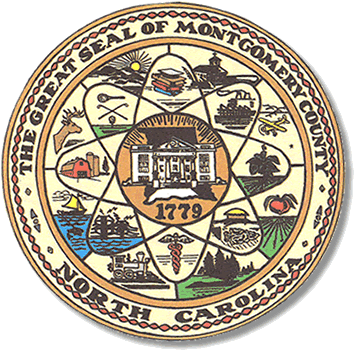            Teddi Benson ChairpersonJohn Adams, SecretaryDebbie Burris, Member								                                                   Dree Wynkoop, Member						              			          Tasha Medley, MemberBOARD MEETING MINUTESOctober 17, 2023   5:00p.m.The Montgomery County Board of Elections (BOE) met October 17, 2023, at 5:00 p.m. at the BOE Office located at 327 N. Main St in Troy, NC.  Present were Dree Wynkoop, Debbie Burris, Teddi Benson, John Adams and Tasha Medley.  Also present was Kim Batten, Deputy Director.  Rhonda Johnson was on vacation.Teddi Benson, chairperson called the meeting to order at 5:00 pm. There are no minutes to approve.The agenda was approved for the meeting. Dree Wynkoop made the motion to approve the agenda and Debbie Burris seconded the motion.  All were in favor. Old BusinessThere is no old business.New BusinessThere was one ballet returned and one ballot approved. With no further business at hand, and no other comments, Teddi Benson called for a motion to adjourn.  Dree Wynkoop moved to adjourn the meeting with a second from Tasha Medley.  All were in favor and the meeting was adjourned at 5:19 p.m.  ________________________________________   CHAIR________________________________________   SECRETARY________________________________________   MEMBER________________________________________   MEMBER________________________________________   MEMBERMontgomery County Board of Elections